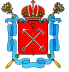 ТЕРРИТОРИАЛЬНАЯ ИЗБИРАТЕЛЬНАЯ КОМИССИЯ № 29РЕШЕНИЕ07.09.2021	   № 23-1САНКТ-ПЕТЕРБУРГО месте и времени передачи избирательных бюллетеней для голосования на выборах депутатов Государственной Думы Федерального Собрания Российской Федерации восьмого созыва по одномандатному избирательному округу Город Санкт-Петербург – Юго-Восточный одномандатный избирательный округ № 217В соответствии с пунктом 11 статьи 63 Федерального закона от 12 июня 2002 года № 67-ФЗ «Об основных гарантиях избирательных прав и права на участие в референдуме граждан Российской Федерации» и пунктом 12 статьи 79 Федерального закона от 22 февраля 2014 г. № 20-ФЗ «О выборах депутатов Государственной Думы Федерального Собрания Российской Федерации», Постановлением Центральной избирательной комиссии Российской Федерации от 02 июня 2021г. № 8/61-8 «О количестве избирательных бюллетеней по федеральному и одномандатным избирательным округам для голосования на выборах депутатов Государственной Думы Федерального Собрания Российской Федерации восьмого созыва», решением Территориальной избирательной комиссии № 29 от 01.09.2021 года № 19-2 «О внесении изменений и дополнений в решение Территориальной избирательной комиссии № 29 от 16.08.2021 № 15-1 «О тексте и макете избирательных бюллетеней для голосования на выборах депутатов Государственной Думы Федерального Собрания Российской Федерации восьмого созыва по одномандатному избирательному округу Город Санкт Петербург – Юго-Восточный одномандатный избирательный округ № 217», Территориальная избирательная комиссия № 29, осуществляющая полномочия окружной избирательной комиссии по выборам депутатов Государственной Думы Федерального Собрания Российской Федерации восьмого созыва по одномандатному избирательному округу Город Санкт Петербург – Юго-Восточный одномандатный избирательный округ № 217 (далее – Окружная избирательная комиссия) решила:Осуществить передачу избирательных бюллетеней для голосования на выборах депутатов Государственной Думы Федерального Собрания Российской Федерации восьмого созыва по одномандатному избирательному округу Город Санкт Петербург – Юго-Восточный одномандатный избирательный округ № 217 от полиграфической организации ФГУП Типография № 12 им. М.И. Лоханкова 08 сентября 2021 года в 7 часов 50 минут по адресу: г. Санкт-Петербург, ул. Правды, д.15.Уведомить зарегистрированных кандидатов в депутаты Государственной Думы Федерального Собрания Российской Федерации восьмого созыва по одномандатному избирательному округу Город Санкт Петербург – Юго-Восточный одномандатный избирательный округ № 217, их доверенных лиц о месте и времени передачи избирательных бюллетеней для голосования на выборах депутатов Государственной Думы Федерального Собрания Российской Федерации восьмого созыва по одномандатному избирательному округу Город Санкт Петербург – Юго-Восточный одномандатный избирательный округ № 217.Направить настоящее решение в Санкт-Петербургскую избирательную комиссию.Разместить настоящее Решение на сайте Территориальной избирательной комиссии № 29 в информационно-телекоммуникационной сети «Интернет». Контроль за выполнением настоящего решения возложить на председателя Территориальной избирательной комиссии № 29 Карасёва Д.Ю.Председатель Территориальнойизбирательной комиссии № 29Карасёв Д.Ю. Секретарь Территориальнойизбирательной комиссии № 29Матвиенко О.С. 